July 2022Dear Parent /CarerEducational ActivitiesStudents at St. Aldhelm’s Academy can expect a wide variety of educational activities.  On occasions it may be necessary for them to go off the school site.If the event takes them any great distance or is unusual in any way, we always ask your permission and give precise details about supervision arrangements, transport and activities included.  For more routine trips it would be helpful if you could give your consent for the year.  These may includeFieldwork in the local areaVisits to local libraries, churches, places of interest and other schoolsPE fixtures against other schools.  Opportunities for inter school competition often require travelling to venues by minibus after school.  Activities offered my include football, rugby, athletics, dance, trampolining, cross-country, volleyball, basketball, hockey, netball, tennis, rounders, badminton, table tennis and cricket.On these occasions there will always be at least one member of staff with every twenty students.  You will be advised of venues and times for PE fixtures as they occur.Without your written approval we shall be unable to include your son/daughter in any off site activity.  Please return the reply slip overleaf in the first week of term in September.  If you have any questions or concerns, please do not hesitate to contact me.This form is valid for five years from the date you sign it, or for the period of time your child attends this school.  The consent will automatically expire after this time.Yours sincerely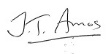 Jo AmosPrincipal----------------------------------------------------------------------------------------------------------------------------------------------------------------Educational Activities – Reply SlipStudent Name …………………………………………………………				Year/Tutor Group ……………………………I am willing for my son/daughter to take part in off-site activities as detailed in the letter dated September 2018.Signed ……………………………………………………………..(Parent/Carer)		Date …………………………………………………..If there are any factors concerning your son/daughter’s health or fitness which you feel staff should know, please detail these below:……………………………………………………………………………………………………………………………………………………………………………………………………………………………………………………………………………………………………………………………………………………………………………………………………………………………………………………………………………………………………………………………………………………………………………………………………………….…………………………………………………………………………………………………………………………………………………………………………………………………….